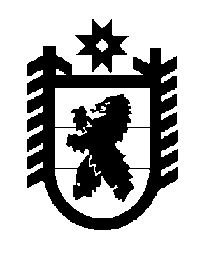 Российская Федерация Республика Карелия    ПРАВИТЕЛЬСТВО РЕСПУБЛИКИ КАРЕЛИЯРАСПОРЯЖЕНИЕ                                от  23 октября 2015 года № 652р-Пг. Петрозаводск 1. Утвердить прилагаемую структуру Государственного комитета Республики Карелия по ценам и тарифам. 2. Признать утратившим силу распоряжение Правительства Республики Карелия от 2 июля 2014 года № 413р-П.           ГлаваРеспублики  Карелия                                                             А.П. ХудилайненСтруктураГосударственного комитета Республики Карелия по ценам и тарифам ПредседательПервый заместитель Председателя	Заместитель ПредседателяКонсультантГлавный специалистВедущий специалистОтдел регулирования тарифов в электроэнергетике и непромышленной сфереОтдел регулирования тарифов организаций коммунального комплексаКонтрольно-аналитический отделВсего численность – 27 единиц.Утверждена распоряжением Правительства Республики Карелия от 23 октября 2015 года № 652р-П